CYNGOR CYMUNED PENNARD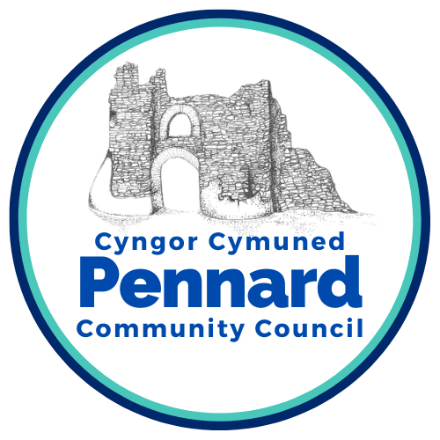 PENNARD COMMUNITY COUNCILClerk – Mrs. Jan Crocker11 Anderson Lane, Southgate, Swansea, SA3 2BXTel 07825 225567 or 01792 293924email: pennardcommunitycouncil@gmail.comwww.pennardcc.org.ukTo: MEMBERS OF PENNARD COMMUNITY COUNCIL/CYNGOR CYMUNED PENNARDMembers are summoned to attend a meeting OF PENNARD COMMUNITY COUNCIL via Zoom only on Tuesday 11th June 2024 at 7.00pm (Press & Public are invited to attend via Zoom, please contact the Clerk for passcode)Under the Public Bodies (Admission to Meetings) Act 1960 (S.1 (7) filming and recording of meetings by the press and the public is not permitted.To join the meeting via Zoom use this link:https://us02web.zoom.us/j/89745254515AGENDA Apologies for absenceDeclarations of interest All votes will be named votesQuestions from the Public relating to items on this agenda (limited to 10 minutes) Swansea Council Report from Cllr Lynda James Questions from Councillors (Limited to 10 Minutes)To receive and sign the minutes of the Annual Meeting held on 7th May 2024  previously circulatedAccuracy and approvalTo receive and sign the minutes of the Full Council Meeting held on 13th May 2024  previously circulatedAccuracy and approvalTo receive and sign the minutes of the Environment Meeting held on the on the 21st May 2024 previously circulatedAccuracy and approvalTo receive and sign the minutes of the Planning Meeting held on the on the 30th May 2024 previously circulatedAccuracy and approvalTo receive and sign the minutes of the Finance Employment and Policy Meeting held on the on the 4th June 2024 previously circulatedAccuracy and approvalAdminTo consider co-option of new community councillor for Kittle.To accept notice of change to Standing OrdersTo accept notice of change to Financial RegulationsTo note change of date for the January Full Council meetingTo discuss and consider changing the format of the Councillors Web page to contain phone numbers.To note application for standards committee vacancyTo receive update regarding Hybrid equipmentTo receive update from the Finance and Governance Toolkit training sessionTo receive requests to attend the Innovation Practice Conference on the 3rd JulyTo receive an update regarding the line painting of the hall and burial ground car parks and to agree a contractor to complete the tasks.Finance and EmploymentTo approve payments for June 2024To note closing balances May 2024To accept the Internal Auditors report as recommended by the Finance Employment and Policy CommitteeTo review and agree the AGAR 2023-24 as recommended by the Finance Employment and Policy CommitteeTo agree the Annual Governance Statement ready for signature by the RFO and Chair.To note completion of Audit Notice for posting and displayTo note new 5 year contract with Edge IT for our finance package.To agree the format and use of pre-qualification for suppliers as recommended by the Finance Employment and Policy CommitteeTo accept the implementation of the New Model Contract of Employment as recommended by the Finance Employment and Policy Committee with amendment.To note Grant applications made or in production this month.Land ManagementUpdate on Burial Ground matters To receive update on Community Hub Project.EnvironmentUpdate on Environment mattersTo receive update on Community GardenTo agree to write to Welsh Govt asking for the legal requirement for a habitat plans to be extended to major land owners on an AONBTo note Youth Engagement Report and to discuss and agree the way forward.HallUpdate on Hall MattersTo receive report from Hall Users Meeting and note any actions requested.PlanningTo agree LDP2 consultation response as proposed by the Planning CommitteeCorrespondence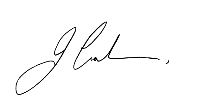 Jan Crocker PSLCCClerk5 June 2024